.Sequence A,B,C,A,B,C,C,B,C,A,C,C,C,CPART A - 16 counts8 SHUFFLES TURNING LEFTPART B - 26 countsSYNCOPATED VINES, ROCKSTEPS, KICKS, ½ TURN, TOUCHPART C - 32 countsHIP BUMPS, STREETWISE RUNNING MAN STEPS, EGYPTIAN SHUFFLES, SWIVELS IN PLACEMe Gusta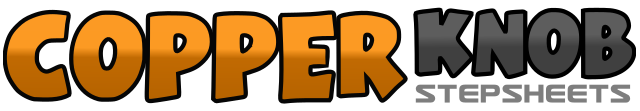 .......Count:74Wall:2Level:Phrased Novice / Intermediate - Novelty.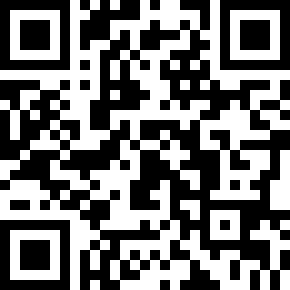 Choreographer:Raymond Sarlemijn (NL), Line Sarlemijn (NL), Michel Platje (NL) & Darren Bailey (UK) - August 2012Raymond Sarlemijn (NL), Line Sarlemijn (NL), Michel Platje (NL) & Darren Bailey (UK) - August 2012Raymond Sarlemijn (NL), Line Sarlemijn (NL), Michel Platje (NL) & Darren Bailey (UK) - August 2012Raymond Sarlemijn (NL), Line Sarlemijn (NL), Michel Platje (NL) & Darren Bailey (UK) - August 2012Raymond Sarlemijn (NL), Line Sarlemijn (NL), Michel Platje (NL) & Darren Bailey (UK) - August 2012.Music:Me Gusta - Jody BernalMe Gusta - Jody BernalMe Gusta - Jody BernalMe Gusta - Jody BernalMe Gusta - Jody Bernal........1RF Step 1/8 to right diagonal&LF Step next to RF2RF Step to right diagonal3LF step 3/8 to left diagonal&RF step next to LF4LF step left diagonal5RF Step 1/8 to right diagonal&LF Step next to RF6RF Step to right diagonal7LF step 3/8 to left diagonal&RF step next to LF8LF step left diagonal1RF Step 1/8 to right diagonal&LF Step next to RF2RF Step to right diagonal3LF step 3/8 to left diagonal&RF step next to LF4LF step left diagonal5RF Step 1/8 to right diagonal&LF Step next to RF6RF Step to right diagonal7LF step 3/8 to left diagonal&RF step next to LF8LF step left diagonal(facing 12.00 again)1RF cross over LF&LF step to left side2RF cross behind LF&LF step lo left side3RF cross over LF&LF step to left side4RF cross behind LF&LF step to left side5RF cross rock over LF&LF recover6RF rock to right side&LF recover7RF cross rock over LF&LF Recover8RF step to right side1LF cross over RF&RF step to right side2LF cross behind RF&RF step to right side3LF cross over RF&RF step to right side4LF cross behind RF&RF step to right side5LF cross rock over RF&RF recover6LF rock to left side&RF recover7LF cross rock over RF&RF Recover8LF step to left side1RF kick forward&RF step in place2LF kick forward&LF step in place3RF kick forward&RF step in place4LF touch forward5LF step ½ turn over left shoulder6RF drag next to LF7RF touch forward turing ¼ left8RF touch to right side ¼ turn right1RF touch to right side ¼ turn right2RF touch to right side ¼ turn right(ending 18.00)1Bump hips to left side left arm diagonal up top right side right arm on left upper arm&Bump hips back2Bump hips&Bump hips roll arms left arm in right arm forward3Bump hips roll arms right arm in left arm forward&Bump hips roll arms left arm in right arm forward4Bump hips roll arms right arm in left arm forward5Bump hips to right side left arm diagonal up top left side right arm on left upperarm&Bump hips back6Bump hips&Bump hips roll arms left arm in right arm forward7Bump hips roll arms right arm in left arm forward&Bump hips roll arms left arm in right arm forward8Bump hips roll arms right arm in left arm forward1Jump feet shoulder width apart at diagonals (right foot forward, left foot back)&Jump feet together2Jump feet shoulder width apart at diagonals (left foot forward, right foot back)&Jump feet together3Jump feet shoulder width apart at diagonals (right foot forward, left foot back)&Jump feet together (both feet on the floor)4Jump feet shoulder width apart at diagonals (right foot forward, left foot back)&Jump feet together5Jump feet shoulder width apart at diagonals (left foot forward, right foot back)&Jump feet together6Jump feet shoulder width apart at diagonals (right foot forward, left foot back)&Jump feet together7Jump feet shoulder width apart at diagonals (left foot forward, right foot back)&Jump feet together8Jump feet shoulder width apart at diagonals (left foot forward, right foot back)1RF to right side whilst right arm to right side palm hand up2LF to left side whilst left arm to left side palm up3RF to right side whilst right arm to right side palm hand up&LF step next to right foot Arms in front of body4RF step to right side right arm to right side palm hand up5LF to left side whilst left arm to right side palm hand up6RF to right side whilst right arm to right side palm up7LF to left side whilst left arm to left side palm hand up&RF step next to left foot Arms in front of body8LF step to left side left arm to left side palm hand up1Swivel feet to right side both arms up to right side&Swivel feet to left side both arms up to left side2Swivel feet to right side both arm up to right side3Swivel feet to left side both arms down to left side&Swivel feet to right side both arms down to right side4Swivel feet to left side both arms down to left side5Swivel feet to right side both arms up to right side&Swivel feet to left side both arms up to left side6Swivel feet to right side both arm up to right side7Swivel feet to left side both arms down to left side&Swivel feet to right side both arms down to right side8Swivel feet to left side both arms down to left side